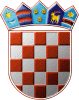 REPUBLIKA HRVATSKAKRAPINSKO – ZAGORSKA ŽUPANIJAGRAD ZLATARGRADSKO VIJEĆEKLASA: 024-02/23-01/05URBROJ: 2140-07-01-23-2Zlatar,  10. srpnja 2023. ZAPISNIKIzvanredno sazvane 19. sjednice Gradskog vijeća Grada Zlatara održane 06. srpnja 2023. godine u Gradskoj vijećnici Grada Zlatara, Park hrvatske mladeži 2, Zlatar Početak u 20.02 sati.NAZOČNI:Vijećnici: Danijela Findak, Ivona Bingula, Božidar Hanžek, Davor Kljak, Jurica Hendija, Tihomir Pazman, Nikolina Puklin, Juraj Žerjavić, Damir Bručić. Ostali: Jasenka Auguštan-Pentek, gradonačelnica Grada ZlataraMladen Krušelj, pročelnik Jedinstvenog upravnog odjela Službenici Jedinstvenog upravnog odjela: Mirela Škuranec Lesičar, Monika Švenda, Mateja Stažnik, Monika Mutak,  Maja Šimunić (zapisničarka)Mirjana Ščapec, novinarka Radio Zlatara ODSUTNI VIJEĆNICI: Matija Ožvald, Ivana Parlov Roksandić, Valentino Lisek, Srećko PozaićSjednicu vodi predsjednica Gradskog vijeća Danijela Findak, pozdravlja prisutne i otvara 19. sjednicu Gradskog vijeća Grada Zlatara. Konstatira kako je na sjednici prisutno ukupno 9 od 13 vijećnika, kako se mogu donositi pravovaljane odluke te da su vijećnicima uredno dostavljeni svi materijali za sjednicu vijeća po točkama predloženog dnevnog reda.Predsjednica daje na glasanje sljedeći: D N E V N I     R E DUsvajanje zapisnika 18. sjednice Gradskog vijeća,Donošenje Odluke o kupnji zemljišta za izgradnju područnog dječjeg vrtića s kuhinjom na području Grada Zlatara,Donošenje III. Izmjene i dopune Plana nabave za 2023. godinu, Pitanja i prijedlozi.	Kako nije bilo prijedloga i rasprave, predsjednica Danijela Findak dala je na glasovanje predloženi dnevni red. Od prisutnih 9 vijećnika, 9 je glasovalo „ZA“ i 0 „PROTIV“ te je dnevni red prihvaćen.     Točka 1.Predsjednica Danijela Findak otvara raspravu o usvajanju Zapisnika 18. sjednice gradskog vijeća. Rasprave nije bilo, pa je predsjednica točku 1. dala na glasovanje. Od prisutnih 9 vijećnika, 9 je glasovalo „ZA“ i 0 „PROTIV“ te je gradsko vijeće donijelo Zaključak o usvajanju zapisnika 18. sjednice gradskog vijeća. 	Točka 2. Predsjednica Danijela Findak otvara raspravu o točki donošenje odluke o kupnji zemljišta za izgradnju područnog dječjeg vrtića s kuhinjom na području Grada Zlatara.Gradonačelnica se zahvaljuje vijećnicima što su se odazvali i na dobroj suradnji za dobrobit građana. Obrazlaže namjeru kupnje velikog zemljišta tik do gradske parcele u Sajmišnoj ulici kako bi se proširila površina za namjenu izgradnje područnog vrtića s kuhinjom.  Govori o uvjetima natječaja i o tome kako po izračunima od strane ministarstva i podacima o rođenoj djeci na našem području Grad ima pravo na izgradnju prostora za smještaj 122 djece. Govori da se ide u izgradnju područnog vrtića s kuhinjom kako se ne bi gomilali troškovi zapošljavanja stručnog osoblja. Napominje kako je jedan od uvjeta natječaja i postojanje partnera na projektu pa je iz tog razloga kontaktirana Općina Mače u svrhu dobivanja dodatnih bodova, a ujedno i iz interesa općine zbog blizine lokacije i mogućnosti dodatnog upisa djece prema potrebama.  Govori o lokaciji zemljišta i mogućnosti kasnije izgradnje dodatne javne infrastrukture zbog veličine zemljišta. Isto tako napominje da se na taj način širi centar grada prema periferiji. Vijećnik Davor Kljak postavlja pitanje o tome hoće li partner financijski sudjelovati u projektu ili samo radi bodova jer smatra da je onda besmislen, na što mu gradonačelnica odgovara da partner sudjeluje zbog dobivanja dodatnih bodova i s te strane nije besmislen. Vijećnik Juraj Žerjavić postavlja pitanje o tome financira li općina boravak djece ako dolaze iz druge općine, a na što mu gradonačelnica odgovara da općina iz koje dijete dolazi financira boravak, a ne Grad Zlatar. Vijećnik Davor Kljak govori da mu je drago što je započela realizacija projekta izgradnje vrtića i što se povećao broj djece, ali smatra da je ovo bila prilika za širenje grada na područje periferije i kupnju zemljišta na nekom perifernom području, odnosno da se grad proširi dalje, a ne od benzinske do benzinske. Napominje da se trebala razmotriti opcija o izgradnji vrtića na gradskom zemljištu između Batine i Belca. Govori da se radi o velikoj parceli koja ne bi ništa koštala porezne obveznike, a time bi se proširio grad na lokalna područja. Napominje kako smatra da za takve situacije treba uvijek biti spreman i razmišljati o dobrobiti građana grada Zlatara. Gradonačelnica mu odgovara da se broj stanovnika u samom gradu Zlataru povećava, a broj stanovnika u okolnim naseljima pada. Napominje kako ljudi gravitiraju prema Zlataru i da bi im odlazak u vrtić udaljen nekih desetak kilometara od centra grada stvorio probleme i bila bi velika koncentracija na matični vrtić u Zlataru. Napominje kako se u lokalnim naseljima rade neki drugi projekti koji će pridonijeti njihovom razvoju, kao npr. izgradnja i opremanje kulturnog centra u Belcu, reciklažno dvorište u Donjoj Batini, ali da bi lokacija za područni vrtić bila puno bolja na nekoj glavnoj prometnici i u blizini matičnog vrtića zbog lakšeg funkcioniranja i povezanosti. Vijećnik Davor Kljak govori kako argument što se tiče putovanja ne drži vodu jer puno zaposlenika putuje na lokaciji prema Konjščini i Varaždinu i kako nije baš siguran da je izgradnja reciklažnog dvorišta u Donjoj Batini pridonijela da bi tamo bilo više građana, ali da bi vrtić mogao pomoći tome. Gradonačelnica mu odgovara da je ona donijela takvu odluku jer je smatrala da je tako najbolje za građane. Vijećnik Božidar Hanžek govori da je ideja vijećnika Davora Kljaka dobra i da bi se gradsko zemljište na granici Batine i Belca trebalo iskoristiti za izgradnju objekata za kulturne i turističke sadržaje. Daljnje rasprave nije bilo pa je predsjednica gradskog vijeća je dala točku 2. na glasovanje. Od 9 prisutnih vijećnika, 9 je glasovalo „ZA“, 0 „PROTIV“ i 0 „SUZDRŽAN “ te je slijedom toga gradsko vijeće donijelo odluku o kupnji zemljišta za izgradnju područnog dječjeg vrtića s kuhinjom na području Grada Zlatara.Točka 3.Predsjednica Danijela Findak otvara raspravu o točki donošenje III. Izmjene i dopune Plana nabave za 2023. godinu.Gradonačelnica daje kraće objašnjenje kako je došlo do tri promjene prema planu nabave. Napominje kako se promijenila vrste nabave kod asfaltiranja ceste u Repnu Strelari-Kljaki, kod projekta „3, 2, 1..kreni„ je potrebno raspisati natječaj za promidžbu i vidljivost i promjena je kod nabave za opremanje kulturnog centra u Belcu. Nije bilo pitanja ni rasprave,  pa je predsjednica dala točku na glasanje. Od prisutnih 9 vijećnika, 9 je glasovalo „ZA“, 0 „PROTIV“ i 0 „SUZDRŽAN“ te je Gradsko vijeće donijelo III. Izmjenu i dopunu plana nabave za 2023. godinu. Točka 4.	Predsjednica otvara raspravu pod točkom Pitanja i prijedlozi. Gradonačelnica pozdravlja novu djelatnicu u gradskoj upravi Grada Zlatara Moniku Mutak i ujedno se zahvaljuje svim djelatnicima gradske uprave na njihovom trudu i radu na realizaciji projekata. Kratko se osvrnula na projekte gdje radovi tek slijede na jesen, a za koje je Grad prošao na natječajima. Vijećnik Božidar Hanžek postavlja pitanje koliko kvadrata ima zemlja koja se kupuje za namjenu izgradnje područnog vrtića. Gradonačelnica mu odgovara da je zemljište površine oko 4000 kvadrata.Vijećnik Tihomir Pazman postavlja pitanje o javnoj rasvjeti i postavljanju novih lampi. Gradonačelnica mu govori da će se nabava lampi provoditi na jesen zajedno s šodranjem. Vijećnik Tihomir Pazman postavlja pitanje da li tko kontrolira izgradnju aglomeracije  od strane Grada jer je cesta u vrlo lošem stanju, na što mu gradonačelnica odgovara da je napravljen samo prvi sloj asfalta i da uskoro kreće asfaltiranje na području Grada Zlatara od strane Zagorskog vodovoda d.o.o. Uslijedila je kraća rasprava oko radova na aglomeraciji i daljnjih radova. Gradonačelnica se svima zahvalila i zatvorila sjednicu u 20.46 sati. ZAPISNIČAR:Maja ŠimunićPREDSJEDNICA  Danijela Findak